FACTDOUBLESyntax:FACTDOUBLE  (  n  )Description: Computes the double factorial of n.Mathematical Formula:If n is even: 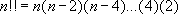 If n is odd: 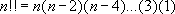 Arguments:Return Type and Value: number – The double factorial of n.However, ifn is negative, #NUM! is returned.n is too large for the result to be representable, #NUM! is returned.[Example:

FACTDOUBLE(5) results in 15
FACTDOUBLE (3.5) results in 3
FACTDOUBLE (0) results in 1

end example]NameTypeDescriptionnnumberThe non-negative value whose double factorial is to be computed. n is truncated to an integer.